Об условиях приватизации  муниципального имущества, составляющего казну Цивильского муниципального округа Чувашской РеспубликиВ соответствии с Федеральным законом от 21 декабря . № 178-ФЗ « О приватизации государственного и муниципального имущества», постановлением Правительства Российской Федерации от 27 августа 2012 года № 860 «Об организации и проведении продажи государственного или муниципального имущества в электронной форме», Решением собрания депутатов Цивильского муниципального округа Чувашской Республики от 06.04.2023 №12-21 «О Порядке принятия решений об условиях приватизации муниципального  имущества Цивильского муниципального округа  Чувашской Республики»:Приватизировать следующее муниципальное имущество, находящееся в казне Цивильского муниципального округа  Чувашской Республики, расположенное по адресу: Чувашская Республика, Цивильский район, д. Степное Тугаево, ул. Молодежная, д.11:	1.1. Земельный участок с кадастровым номером 21:20:230202:61,  площадью  4149 кв.м.;	1.2. Объект недвижимого имущества «Нежилое здание» с кадастровым номером 21:20:230201:84,  площадью 1452,4 кв.м.2. Установить способ приватизации муниципального имущества, указанного в пункте 1 настоящего распоряжения, – продажа на аукционе в электронной форме.	3. Установить начальную цену подлежащего приватизации муниципального  имущества, указанного в пункте 1 настоящего распоряжения, в размере 1 532 000 (Один миллион пятьсот тридцать две тысячи) рублей с учетом налога на добавленную стоимость, определенную в соответствии с законодательством Российской Федерации, регулирующим оценочную деятельность.4. Отделу земельных и имущественных и отношений  администрации Цивильского муниципального округа Чувашской Республики организовать в установленном порядке продажу муниципального имущества Цивильского  муниципального округа Чувашской Республики, указанного в пункте 1 настоящего распоряжения.5. Сектору цифрового развития и информационных технологий администрации Цивильского муниципального округа Чувашской Республики в установленном порядке обеспечить  размещение  информационного сообщения о проведении  и результатах аукциона на  официальном сайте администрации Цивильского муниципального округа Чувашской Республики в информационно-телекоммуникационной сети «Интернет».	6. Утвердить прилагаемую аукционную документацию для проведения открытого аукциона в электронной форме по продаже  имущества, составляющего казну Цивильского  муниципального округа Чувашской Республики Глава Цивильскогомуниципального округа								      А.В. ИвановЧĂВАШ РЕСПУБЛИКИ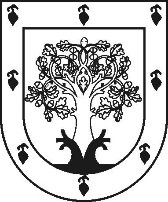 ЧУВАШСКАЯ РЕСПУБЛИКАÇĚРПӲМУНИЦИПАЛЛĂ ОКРУГĔНАДМИНИСТРАЦИЙĚХУШУ2023ç. çурла  уйӑхĕн 28 мӗшӗ 439-р №Çěрпÿ хулиАДМИНИСТРАЦИЯ ЦИВИЛЬСКОГО МУНИЦИПАЛЬНОГО ОКРУГАРАСПОРЯЖЕНИЕ28 августа  2023 г. № 439-ргород Цивильск